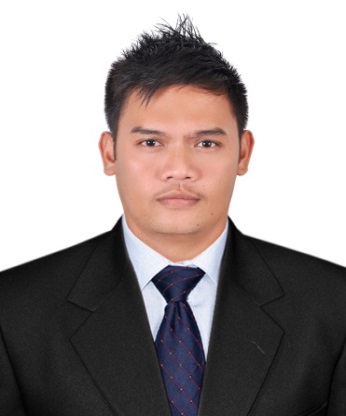 MARCO Marco.343784@2freemail.com C/o- +971503718642CAREER OBJECTIVE:To indulge myself into any chosen profession where I can apply all the knowledge and talents that I have acquired as well as to interact with people from different walks of life and to gain new skills necessary to uplift my personality and career. PERSONAL ATTRIBUTES:A fast-learner and a performance-driven individual.A young and dynamic with good communication skills.Hardworking and can work under pressure with minimal supervision.A team player and flexible to individual & teamwork environment.Computer literatePROFESSIONAL EXPERIENCES:       Company name  :   Dressd Salad Bar DIFC,        Designation        :    Bar Specialist/Supervisor       Date Joined        :    October 2, 2016 –presentJob Descriptions:Responsible for preparation of salads which are to be served at specified timesResponsible for ordering all produce used in food productionManages own time, knowledge of quantity of food production, has Knowledge of fresh fruits and vegetables, and basic skill in using needed equipmentAlert and able to carry on specified dutiesSkill in measuring and/or weighing ingredientsProper portioning of food to be servedUtilizes chef’s knife, mixer, food chopper, blender, ovens and measuring equipmentFood of highest quality possibleMaintains inventory by checking stocks to determine inventory levels; anticipating customer demand.      Company Name	:	Caribou Coffee DIFC, 					Al Sayer Retail Establishment		Designation	:	Barista/Supervisor		Date Joined	:	March 16, 2013 July 2016		Job Descriptions:Develops enthusiastically satisfied customers all of the time.Provides quality beverages consistently for all customersMaintains Quality store operations.Contributes to store profitability.Takes responsibility to learn all aspects of the barista position		Company Name	:	RRJ  Tagbilaran Bohol		Designation		:	Promodiser/supervisor		Date Joined		:	June 2, 2012 – December 29, 2012		Job Descriptions:Ensures the achievement of sales targetsResponsible for timely and proper display and replenishment of merchandiseReceives and check accuracy of all products deliveries and reports discrepancies immediatelyConduct inventory as scheduledIdentify and segregate items for pull-out damage, dirty and slow movingSafeguard merchandise from external and internal losses (e.g. theft, damage, etc.)Maintain orderliness and cleanliness at the selling and stockroom areaPrepare and submit accurate reports on timeProvides fast, efficient and courteous service at all times to customersProvides accurate and timely feedback for store related concerns and other related thereto        Company Name	:	Sea Corals Dive Resort		Designation		:	Waiter/Assistant Bartender		Date Joined		:	September 17, 2010 – January 10, 2012        Job Descriptions:Prepare tables for meals, including set up items such as linen, silverware and glassware.Greeting guests (with eye contact and smile).Escort guests to their tables.Present menus to the guests and answer questions about menu items, or making recommendations.Present wine list and describe or recommend wines to the guests.Taking food and drink orders.Present and serve wine (into the proper glass).Serving food and drinks (older ladies first).Check with guests to ensure that they are enjoying their meals and take action to correct any problems.Remove dishes (gentlemen first!) and glasses from the tables for cleaning.Dealing with bill payments.       Company Name	:   Deep Blue Resort		Designation		:    Waiter		Date Joined		:    July 14, 2009-April 10, 2010Job Descriptions        Taking down customer’s orders and serving the food exactly as requested Handling menu to the customers Assisting guest to the vacant or reserved table Record the prices that the guest’s ordered in the guest check Courteously handle the bill to the customersAdvising the customer’s the course for the day or the best-selling menu. Attends to the needs of the customers.Remove dishes and glasses from tables or counters, and take them to kitchen for cleaning.		Company Name	: 	Best Transport			Ninoy 			Designation		:  	Tourist Guide/ Driver		Date Joined		:	August 2008-January 26, 2009		Job Descriptions:Arrange for tour or expedition details such as accommodations, transportation, equipment, and the availability of medical personnel.Attend to special needs of tour participants.Give advice on sightseeing and shopping.Lead individuals or groups to tour site locations and describe points of interest.Plan tour itineraries, applying knowledge of travel routes and destination sites.Resolve any problems with itineraries, service, or accommodations.		Company Name	 :	Greenwich Pizza Corp.		Designation		:	Crew/Raider		Date Joined		 :  	July 29, 2006-December 3, 2006		Job Descriptions:Attend to customers’ needs Take and serve food and drinks orders.Performs billing/cashiering duties.Maintain cleanliness and hygiene of working environment.		Company Name	: 	 Club		Designation		:  	Waiter (Awarded Most Outstanding Employee of the Year)		Date Joined		:  	January 25, 2005-March 5, 2006		Job Descriptions:Taking down customer’s orders and serving the food exactly as requested Handling menu to the customers Assisting guest to the vacant or reserved table Record the prices that the guest’s ordered in the guest check Courteously handle the bill to the customers Advising the customer’s the course for the day or the best-selling menu. Attends to the needs of the customers.Remove dishes and glasses from tables or counters, and take them to kitchen for cleaning. 		Company Name	: 	 Resort		Designation		: 	Waiter		Date Joined		:	February 5, 2003-December 30, 2003		Job Descriptions:Taking down customer’s orders and serving the food exactly as requested Handling menu to the customers Assisting guest to the vacant or reserved table Record the prices that the guest’s ordered in the guest check Courteously handle the bill to the customers Advising the customer’s the course for the day or the best-selling menu. Attends to the needs of the customers.Remove dishes and glasses from tables or counters, and take them to kitchen for cleaning. ACADEMIC/VOCATIONAL BACKGROUND:		Philippine 		Hotel restaurant Services		February 5-27, 2007			 of Tagbilaran			E-Commerce Programming			2000-2002			PMI Colleges of Tagbilaran			Bachelor of Science in Maritime Transportation			Undergraduate		High School Diploma		Cristal E- College of Panglao Bohol		Technical Education and Skill Development Authority		Commercial Cooking		March 18-19, 2009	TRAINING & SEMINAR:	 Club	Food and Beverage	January 5-25, 2005PERSONAL INFORMATION:	Date of Birth		:	February 10, 1983	Civil Status		:	Single 	Languages Known	:	English & Tagalog	Visa Status		:	Freezone visa